Bułki z samopszy płaskurki i…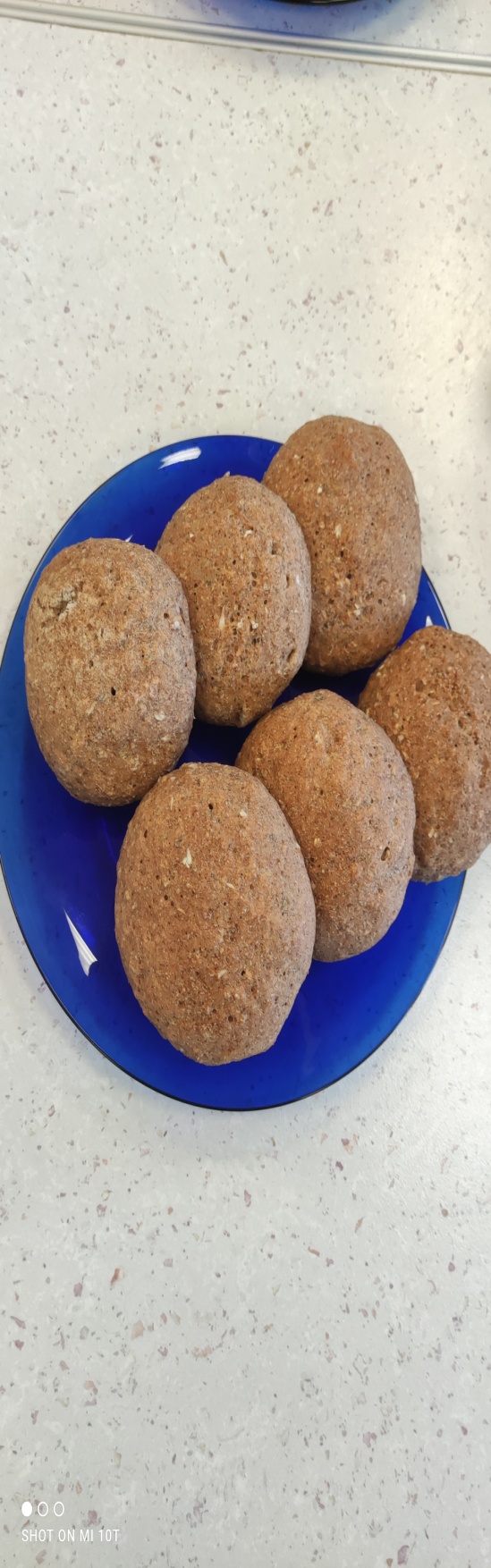 Składniki : - 200ml mleka-220g mąki z samopszy -220g mąki z płaskurki--220 g mąki z orkiszu (lub żytniej, z ciecierzycy, gryczanej, lub dowolnych otrąb)- łyżeczka soli, pieprz, ulubione zioła-30g świeżych drożdży -50g oliwy lub oleju -200 ml  wody Wykonanie :Drożdże rozrobić w ciepłym mleku z niewielką ilością cukru i pozostawić do wyrośnięcia. Mąki i otręby wsypać do miski dodać sól, pieprz i ulubione zioła oraz wyrośnięte drożdże i ciepłą wodę. Ciasto wyrobić i zostawić do wyrośnięcia . uformować  bułeczki ułożyć na blaszce wyłożonej papierem pergaminowym i odstawić  na ok.30min. Piec około 30min w piekarniku nagrzanym do temperatury około 180 stopni C.  